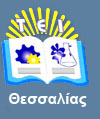 ΤΕΧΝΟΛΟΓΙΚΟ ΕΚΠΑΙΔΕΥΤΙΚΟ ΙΔΡΥΜΑ  ΘΕΣΣΑΛΙΑΣΕΦΟΡΕΙΑ  ΦΟΙΤΗΤΙΚΩΝ ΕΣΤΙΩΝ  ΚΑΡΔΙΤΣΑΣΤαχ/κή  δ/νση: Τέρμα Μαυρομιχάλη, Καρδίτσα                            Τ.Κ.43100Τηλέφωνο        :2441072042    FAX                    :2441072575                                                                   Καρδίτσα 17-03-2016                                                                                                                       Α.Π:12Πρόσκληση Εκδήλωσης Ενδιαφέροντος  Για την κάλυψη κενών θέσεων στις φοιτητικές Εστίες Καρδίτσας, καλούνται οι φοιτητές/τριες που ενδιαφέρονται  να διαμείνουν το Εαρινό εξάμηνο  στις Εστίες να προσέλθουν στη  Γραμματεία των Φοιτητικών Εστιών  Καρδίτσας, να υποβάλλουν αίτηση Εισδοχής στις Εστίες από 17-03-16 έως 22-03-16.	                                                                             Ο Πρόεδρος της Εφορείας ΦΕ Καρδίτσας                                                                                                             Δρ. Ιωάννης Γιαβάσης                                                                                                             Επίκουρος Καθηγητής